8.04.2020   Тема:  Особенности текста – повествования.Вспоминаем устно:Что такое текст?Что такое текст – описание?Что такое текст – повествование?Работаем по учебнику.Стр. 124 упр.2 читаем, отвечаем на вопросы задания устно. Вспоминаем, что такое глагол.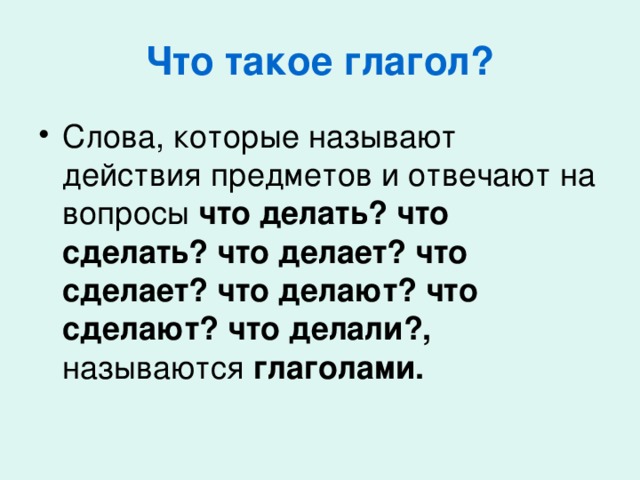 Стр.125 устно по заданию.Д.З.   Стр. 124 упр. 2 найдите в каждом предложении глаголы и выпишите их в тетрадь.